BENTONVILLE THANKSGIVING THROWDOWN YOUTH WRESTLING TOURNAMENT Saturday, November 27, 2021 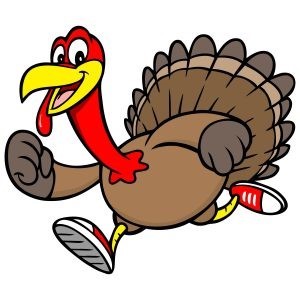 LOCATION:    	Bentonville High School Main Gym   	 	 	1801 SE J Street, Bentonville, Arkansas  72712 ENTRY FEE:   	$20.00  per  entry (Double entries welcomed)  	 	 	Register online at trackwrestling.com (pay onsite) 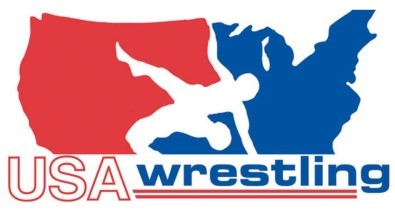 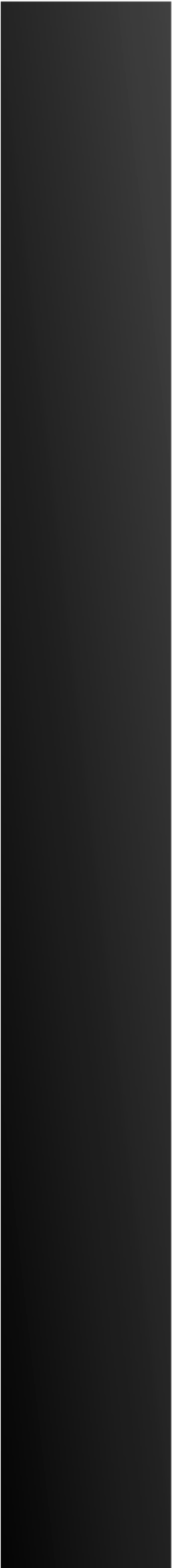 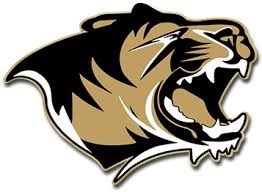 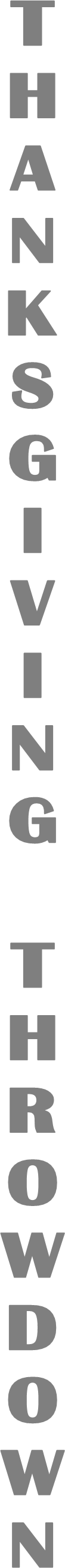 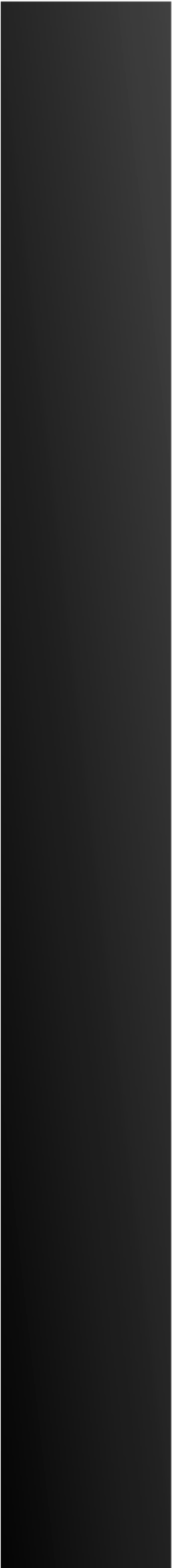 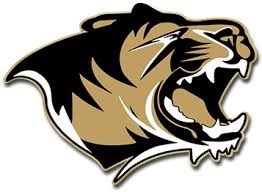 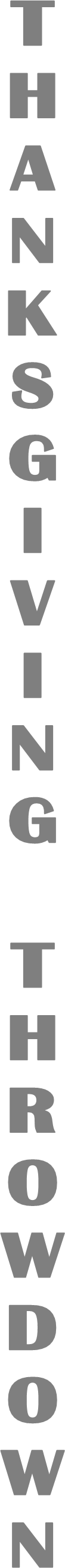 AGE GROUPS & WEIGHT CLASSES (based on age as of JANUARY 1, 2022)  	We reserve the right to combine weights. Any weight with 6 or less entries may be round robin format or combined with weight above or below. We want kids to get as much wrestling as possible!DIVISION I (6 & under):  37, 40, 43, 46, 49, 52, 55, 60, 66, HWT DIVISION II (8 & under):  43, 46, 49, 52, 55, 58, 61, 64, 67, 70, 75, 83, 90, 105, HWT DIVISION III (10 & under):  52, 55, 58, 61, 64, 67, 70, 73, 76, 80, 85, 90, 100, 110, 120, 131, HWT DIVISION IV (12 & under):  64, 67, 70, 73, 76, 80, 84, 88, 92, 96, 100, 105, 110, 120, 130, 140, 160, HWT DIVISION V (14 & under): 76, 84, 92, 100, 106, 113, 120, 126, 134, 145, 155, 170, 190, 285 The Bentonville School District and Bentonville High School are not responsible for any accidents, injuries, or lost items. This tournament will be held regardless of weather conditions.  (Clubs pay with one check payable to BHS Wrestling) ENTRY DEADLINE: Thursday, November 25, 2021, at Midnight WEIGH-INS:  Friday, November 26, 6-7:00pm at Bentonville High School Wrestlers must wear singlet to weigh in.   NO SATURDAY WEIGH-INS.  Remote weigh-ins available—please call to confirm. Send an email after your remote weigh in Friday night.  CONTACT: 	 Jason Adams  (918) 774-8881   jadams@bentonvillek12.org Henry Reyes   (479) 223-9289   hreyes@bentonvillek12.orgSCHEDULE:  Wrestling begins at 9am. Bentonville High School Main Gym ADMISSION:  $5 Adults, $3 Students; Doors open at 8am Concessions will be available. (Hospitality room available only for coaches, referees, and workers.) AWARDS: 	 Champions will receive a trophy, 2nd-4th places will receive medals. 